Még megvásárolható a 2019-es SzélrózsaA sportág 16. évkönyve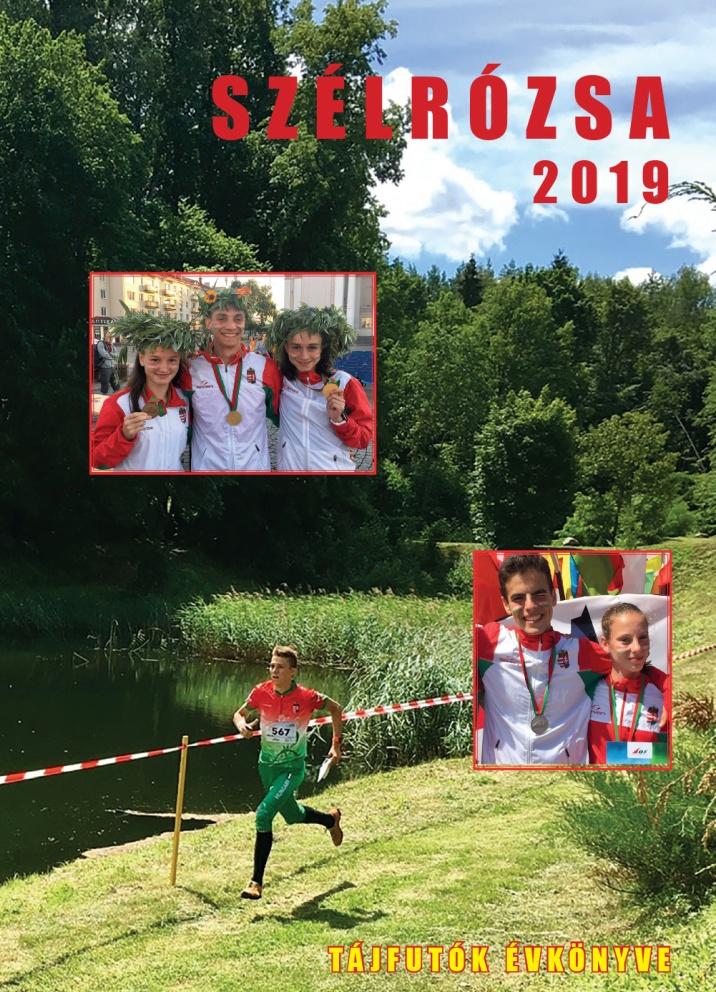 2020. januárjában jelent meg.A szenior találkozón és a jubileumi tájfutó gálán a kiadvány jelentős része elfogyott, a további forgalmazás a sportág versenyein azonban a járvány miatt nem valósulhatott meg.Ezért döntöttünk úgy, hogy a postai forgalmazást is lehetővé tesszük.*● A rendelést a tajolo1@t-online.hu címre kell küldeni a darabszám megjelölésével.● Kérjük megadni a postacímet, ahova a könyvet postázni kell.● A könyv árát és a postaköltséget átutalással kell fizetni:  3700 Ft + 400 Ft postaköltség = 4100 Ft.Számlaszám:  Budapesti Tájfutók Szövetsége  12100011-17849065-00000000Közleménybe kérjük beírni: SzélrózsaMiről olvashatsz az évkönyvben?Az Események fejezetben időrendi sorrendben olvashatók az adott hónap eseményei. A Portré oldalain érdekes cikkek         Saci 75 (Monspart Sarolta születésnapi ünnepsége)       Az ifi EB sikeremberei mondták (Gera Tibor, Czakó Boglárka, Jónás Ferenc, Mag Viktória, Gárdonyi Csilla)       Évtizedek a természet, az erdő és a térképek világában (Riport Sőtér Jánossal)Az In memoriam részben a 2019-ben elhunyt14 sporttársunkról emlékezünk meg. Az Országos bajnokságok részben 11 országos bajnokság összefoglalója és teljes eredménylistája szerepel sok-sok fotóval. Bajnoki pontverseny végeredményeElőretekintés (2020-as jubileumok)50 éve a sportágban tevékenykedők névsoraVárjuk a rendeléseket!